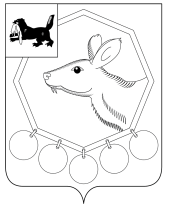 16.04.2024г.№ 39/5РОССИЙСКАЯ ФЕДЕРАЦИЯИРКУТСКАЯ ОБЛАСТЬМУНИЦИПАЛЬНОЕ ОБРАЗОВАНИЕ«БАЯНДАЕВСКИЙ РАЙОН»ДУМАРЕШЕНИЕО ВНЕСЕНИИ ИЗМЕНЕНИЙ В УСТАВ МО «БАЯНДАЕВСКИЙ РАЙОН»В целях приведения Устава муниципального образования «Баяндаевский район» в соответствие с Федеральным законом от 06.10.2003 № 131-ФЗ «Об общих принципах организации местного самоуправления в Российской Федерации», федеральным и региональным законодательством, руководствуясь ст. ст. 27, 44, 45 и 47 Устава муниципального образования «Баяндаевский район», ДУМА РЕШИЛА:Внести изменения в Устав муниципального образования «Баяндаевский район», принятый решением Думы муниципального образования «Баяндаевский район» от 13 июля 2005 года № 8/1 (Приложение № 1).Поручить Мэру муниципального образования «Баяндаевский район»:обеспечить государственную регистрацию изменений в Устав МО «Баяндаевский район» в течение 15 дней с момента подписания настоящего решения.опубликовать в районной газете «Заря» настоящее решение после государственной регистрации изменений в Устав муниципального образования «Баяндаевский район».Настоящее решение вступает в силу со дня его официального опубликования после государственной регистрации.Председатель Думы МО«Баяндаевский район» В.Т. ЕликовМэр МО «Баяндаевский район» А.П.ТабинаевПриложение № 1Утверждено решениемДумы МО « Баяндаевский район »                                                  от 16.04.2024 года № 39/5ИЗМЕНЕНИЯ В УСТАВ МУНИЦИПАЛЬНОГО ОБРАЗОВАНИЯ «БАЯНДАЕВСКИЙ РАЙОН», ПРИНЯТЫЙ РЕШЕНИЕМ ДУМЫ МО «БАЯНДАЕВСКИЙ РАЙОН» ОТ 13 ИЮЛЯ 2005 ГОДА № 8/1Часть 2 статьи 2 Правовой статус, наименование муниципального образования, День Баяндаевского района изложить в следующей редакции:«2. Наименование муниципального образования – Баяндаевский муниципальный район Иркутской области. Сокращенное наименование – муниципальное образование «Баяндаевский район». Сокращенное наименование используется наравне с наименованием муниципального образования в официальных символах муниципального образования, наименованиях органов местного самоуправления, выборных и иных должностных лиц местного самоуправления, а также в иных случаях. Понятия «Баяндаевский муниципальный район», «муниципальное образование «Баяндаевский район», «муниципальный район», «Баяндаевский район», «МО «Баяндаевский район» используемые в муниципальных нормативных правовых актах и правовых актах органов местного самоуправления Баяндаевского муниципального района Иркутской области, а также далее по тексту настоящего Устава, используются в равной мере для обозначения Баяндаевского муниципального района Иркутской области.».Пункт 28 части 1 статьи 8 Вопросы местного значения муниципального района изложить в следующей редакции:«28) организация и осуществление мероприятий межпоселенческого характера по работе с детьми и молодежью, участие в реализации молодежной политики, разработка и реализация мер по обеспечению и защите прав и законных интересов молодежи, разработка и реализация муниципальных программ по основным направлениям реализации молодежной политики, организация и осуществление мониторинга реализации молодежной политики;".Пункт 29 части 1 статьи 8 Вопросы местного значения муниципального района дополнить словами ", а также правил использования водных объектов для рекреационных целей".Часть 1 статьи 8 Вопросы местного значения муниципального района дополнить пунктом 41 следующего содержания:«41) осуществление выявления объектов накопленного вреда окружающей среде и организация ликвидации такого вреда применительно к территориям, расположенным в границах земельных участков, находящихся в собственности муниципального района.»Пункт 8 части 1 статьи 10 Полномочия органов местного самоуправления муниципального района по решению вопросов местного значения изложить в следующей редакции:«8) учреждение печатного средства массовой информации и (или) сетевого издания для обнародования муниципальных правовых актов, доведения до сведения жителей муниципального образования официальной информации;"»В пункте 9 части 1 статьи 10 Полномочия органов местного самоуправления муниципального района по решению вопросов местного значения слова «федеральными законами» заменить словами «Федеральным законом от 06.10.2003 №131-ФЗ "Об общих принципах организации местного самоуправления в Российской Федерации"»   Дополнить абзацем 2 часть 5 статьи 31 Председатель Думы муниципального района следующего содержания:«Председатель Думы муниципального района освобождается от ответственности за несоблюдение ограничений и запретов, требований о предотвращении или об урегулировании конфликта интересов и неисполнение обязанностей, установленных Федеральным законом 06.10.2003 №131-ФЗ "Об общих принципах организации местного самоуправления в Российской Федерации" и другими федеральными законами в целях противодействия коррупции, в случае, если несоблюдение таких ограничений, запретов и требований, а также неисполнение таких обязанностей признается следствием не зависящих от указанного лица обстоятельств в порядке, предусмотренном частями 3 - 6 статьи 13 Федерального закона от 25 декабря 2008 года N 273-ФЗ "О противодействии коррупции".» Дополнить абзацем 2 часть 21 статьи 32 Депутат Думы муниципального района, гарантии и права при осуществлении полномочий депутата следующего содержания:«Депутат Думы муниципального района освобождается от ответственности за несоблюдение ограничений и запретов, требований о предотвращении или об урегулировании конфликта интересов и неисполнение обязанностей, установленных Федеральным законом 06.10.2003 №131-ФЗ "Об общих принципах организации местного самоуправления в Российской Федерации" и другими федеральными законами в целях противодействия коррупции, в случае, если несоблюдение таких ограничений, запретов и требований, а также неисполнение таких обязанностей признается следствием не зависящих от указанного лица обстоятельств в порядке, предусмотренном частями 3 - 6 статьи 13 Федерального закона от 25 декабря 2008 года N 273-ФЗ "О противодействии коррупции".»Часть 18.1 статьи 33 Устава дополнить абзацем 2 следующего содержания:«Мэр муниципального образования освобождается от ответственности за  несоблюдение  ограничений и запретов, требований о предотвращении или об   урегулировании  конфликта  интересов  и  неисполнение  обязанностей, установленных  Федеральным законом от 06.10.2003 №131-ФЗ "Об общих принципах организации местного самоуправления в Российской Федерации"  и  другими  федеральными законами  в  целях противодействия коррупции, в случае, если несоблюдение таких  ограничений,  запретов  и  требований,  а также неисполнение таких обязанностей  признается  следствием не зависящих от него обстоятельств в порядке,  предусмотренном  частями 3 - 6 статьи 13 Федерального закона от 25 декабря 2008 года № 273-ФЗ "О противодействии коррупции".»  Дополнить частью 4 статью 42 Должности муниципальной службы и их классификация следующего содержания:«4. Муниципальные служащие, замещающие должности  - Первого заместителя мэра муниципального образования «Баяндаевский район», заместителей мэра муниципального образования «Баяндаевский район», руководителя аппарата администрации муниципального образования «Баяндаевский район», руководителей муниципальных казенных учреждений администрации муниципального образования «Баяндаевский район», начальников управлений и отделов администрации муниципального образования «Баяндаевский район» назначаются и освобождаются от должности распоряжением мэра муниципального образования «Баяндаевский район». С указанными муниципальными служащими заключается срочный трудовой договор (контракт)  на срок полномочий мэра муниципального образования «Баяндаевский район». По взаимному согласию трудовой договор (контракт) может быть перезаключен на новый срок.»В статье 65 Участие в международном сотрудничестве и внешнеэкономических связях  слова «федеральными законами»  заменить словами «Федеральным законом от 06.10.2003 №131-ФЗ "Об общих принципах организации местного самоуправления в Российской Федерации"».           